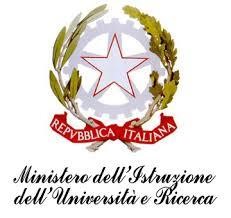 ISTITUTO COMPRENSIVO “J. SANNAZARO”OLIVETO CITRA (SA)Via F. Cavallotti, 15 - Tel. 0828/793037 cf. 82005110653 - C.M. SAIC81300De-mail: saic81300d@istruzione.it sito internet: www.olivetocitraic.gov.itPEC: SAIC81300D@PEC.ISTRUZIONE.IT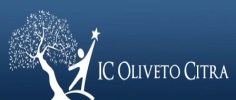 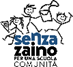 Consenso al trattamento dei dati a norma legge UE 2016/679 ed autorizzazione all’erogazione dei servizi.v1.0 del 25.05.2018L’Istituto Scolastico “JACOPO SANNAZARO”, con sede in via FELICE CAVALLOTTI, 15, 84020 OLIVETO CITRA (SA), CF: 82005110653, legalmente rappresentato pro tempore dal Dirigente Scolastico DOTT.SSA MARIA PAPPALARDO, in qualità di “Titolare del Trattamento” dei dati personali, tutela la riservatezza dei dati personali e garantisce la protezione necessaria da ogni evento che possa metterli a rischio di violazione. Come previsto dal Regolamento dell’Unione Europea n. 2016/679 (“GDPR”), ed in particolare all’art. 13, qui di seguito si forniscono all’utente tutte le informazioni previste dalla normativa.1. Finalità del trattamento e servizi erogati
Il trattamento dei dati personali Suoi e dello studente sotto la sua tutela avrà le finalità di seguito elencate e dettagliate nell’ ALLEGATO A alla presente oltre che nel Registro dei Trattamenti:2. Modalità e durata del trattamentoIl trattamento dei dati personali è realizzato per mezzo delle operazioni indicate all’art. 4 n. 2) GDPR e precisamente: raccolta, registrazione, organizzazione, conservazione, consultazione, elaborazione, modificazione, selezione, estrazione, raffronto, utilizzo, interconnessione, blocco, comunicazione, cancellazione e distruzione dei dati. I dati personali sono sottoposti a trattamento sia cartaceo che elettronico e/o automatizzato. Il Titolare tratterà i dati personali per il tempo necessario per adempiere alle finalità di cui sopra e comunque per non oltre la durata riportata nell’ Allegato A.3. Accesso ai dati
I dati personali, per le finalità di cui all’art. 2.A), potranno essere comunicati: - a dipendenti e collaboratori del Titolare, nella loro qualità di incaricati e/o responsabili interni del trattamento;- a società con cui il Titolare collabora o di cui si avvale o a terzi soggetti (ad esempio, provider per la gestione e manutenzione del sito web, fornitori, etc) che svolgono attività in outsourcing per conto del Titolare, nella loro qualità di responsabili esterni del trattamento.4. Comunicazione dei dati
Senza suo espresso consenso art. 6 lett. b) e c) GDPR), il Titolare potrà comunicare i suoi dati per le finalità di cui all’art. 2 a:- a soggetti pubblici (Istituti Scolastici, ASL, Comune, Provincia, Ufficio Scolastico Regionale, Ambiti Territoriali, Organi di Polizia Giudiziaria, Organi di Polizia Tributaria, Guardia di Finanza, Magistratura) nei limiti di quanto previsto dalle vigenti disposizioni di legge e di regolamento e degli obblighi conseguenti per codesta Istituzione Scolastica, quali la comunicazione sia obbligatoria per legge per l’espletamento delle finalità dette. I suoi dati non saranno diffusi.Tramite il suo espresso consenso il Titolare potrà comunicare i suoi dati per le finalità di cui all’art. 2 a:- a terzi soggetti che forniscono servizi a codesta Istituzione Scolastica quali, a titolo esemplificativo, Agenzie di Viaggio e Strutture Ricettive (esclusivamente in relazione a uscite didattiche, viaggi d’istruzione, campi scuola, soggiorni studio, stages, mobilità internazionale, Fiere e Manifestazioni di settore), imprese di Assicurazione (in relazione a polizze in materia infortunistica), eventuali Ditte Fornitrici di altri Servizi (software gestionali, registro elettronico, servizi digitali, ecc..). La gestione di alcuni di questi trattamenti costituisce una condizione necessaria affinché l’interessato possa usufruire dei relativi servizi: al punto 11 potrà stabilire di quali trattamenti facoltativi desidera rilasciare a codesto istituto il consenso al trattamento e l’autorizzazione all’erogazione del relativo servizio.5. Modalità di Conservazione e Trasferimento dati all’EsteroLa gestione e la conservazione dei dati personali avverrà su server ubicati all’interno dell’Unione Europea di proprietà del Titolare e/o di società terze incaricate e debitamente nominate quali Responsabili del trattamento. Attualmente i server sono situati in Italia. I dati non saranno oggetto di trasferimento al di fuori dell’Unione Europea. Resta in ogni caso inteso che il Titolare, ove si rendesse necessario, avrà facoltà di spostare l’ubicazione dei server in Italia e/o Unione Europea e/o Paesi extra-UE. In tal caso, il Titolare assicura sin d’ora che il trasferimento dei dati extra-UE avverrà in conformità alle disposizioni di legge applicabili stipulando, se necessario, accordi che garantiscano un livello di protezione adeguato e/o adottando le clausole contrattuali standard previste dalla Commissione Europea.6. Diritti dell’interessato 
Nella sua qualità di interessato e proprietario dei dati, possiede i diritti di cui all’art. 15 GDPR e precisamente: i. ottenere la conferma dell'esistenza o meno di dati personali che la riguardano, anche se non ancora registrati, e la loro comunicazione in forma intelligibile; ii. ottenere l'indicazione: a) dell'origine dei dati personali; b) delle finalità e modalità del trattamento; c) della logica applicata in caso di trattamento effettuato con l'ausilio di strumenti elettronici; d) degli estremi identificativi del titolare, dei responsabili e del rappresentante designato ai sensi dell’art. 3, comma 1, GDPR; e) dei soggetti o delle categorie di soggetti ai quali i dati personali possono essere comunicati o che possono venirne a conoscenza in qualità di rappresentante designato nel territorio dello Stato, di responsabili o incaricati; iii. ottenere: a) l'aggiornamento, la rettifica e l'integrazione dei dati; b) la cancellazione, la trasformazione in forma anonima o il blocco dei dati trattati in violazione di legge, compresi quelli di cui non è necessaria la conservazione in relazione agli scopi per i quali i dati sono stati raccolti o successivamente trattati; c) l'attestazione che le operazioni di cui alle lettere a) e b) sono state portate a conoscenza, anche per quanto riguarda il loro contenuto, di coloro ai quali i dati sono stati comunicati o diffusi, eccetto il caso in cui tale adempimento si rivela impossibile o comporta un impiego di mezzi manifestamente sproporzionato rispetto al diritto tutelato; iv. opporsi: a) per motivi legittimi al trattamento dei dati personali che la riguardano, ancorché pertinenti allo scopo della raccolta; Ove applicabili, ha altresì i diritti di cui agli artt. 16-21 GDPR (Diritto di rettifica, diritto all’oblio, diritto di limitazione di trattamento, diritto alla portabilità dei dati, diritto di opposizione), nonché il diritto di reclamo all’Autorità Garante.7. Modalità di esercizio dei diritti
Potrà in qualsiasi momento esercitare i diritti inviando: 
Potrà in qualsiasi momento esercitare i diritti inviando: 
- una raccomandata a.r. all’ Istituto Comprensivo “Jacopo Sannazaro”,  via Felice Cavallotti, 15, 84020 Oliveto Citra (SA).- una e-mail all’indirizzo : saic81300d@istruzione.it8. Titolare e Responsabili del trattamento dati 
Il Titolare del trattamento è l’Istituto Comprensivo “Jacopo Sannazaro”,  via Felice Cavallotti, 15, 84020 Oliveto Citra (SA).L’elenco aggiornato dei responsabili e degli incaricati al trattamento è custodito presso la sede del Titolare del trattamento.9. Responsabile per la protezione dei datiSI RIPORTANO DI SEGUITO I DATI DEL RESPONSABILE DELLA PROTEZIONE DEI DATI (RPD):DENOMINAZIONE : S@RETE DI DONATO BENINCASACODICE FISCALE/P.IVA : 04391280650STATO : ITALIAINDIRIZZO : VIA LUIGI GUERCIO 125CITTÀ: SALERNOCAP : 84134 PROVINCIA : SATELEFONO : 3286965216E-MAIL : DBENINCA@SARETE.NETPEC : DONATOBENINCASA@PEC.SARETE.NET10. Modifiche alla presente Informativa 
 La presente Informativa può subire variazioni. Si consiglia, quindi, di controllare regolarmente questa Informativa e di riferirsi alla versione più aggiornata.L’informativa è disponibile presso la segreteria ed è pubblicata in forma aggiornata sul nostro sito we www.olivetocitraic.gov.it            11. Consenso ai trattamenti ed autorizzazione all’erogazione dei serviziIl/La Sottoscritto/a  ______________________________________________________nato/a a ____________________________ il ____/____/_______, residente in via 

__________________________________, CF:____________________________ Tel.__________________________, email _____________________________EIl/La Sottoscritto/a  ________________________________________ ______ nato/a a ____________________________ il ____/____/_______, residente in via 

__________________________________, CF:____________________________ Tel.__________________________, email _____________________________in quanto genitori/tutori dell’allievo/a _______________________________________________ _________________ nato/a a____________________________ il 

____/____/_______, CF_______________________________ AUTORIZZANO i trattamenti dei dati e l’erogazione dei relativi servizi contrassegnati con una “X” nell’apposita colonna della seguente tabella:N.B. I trattamenti con la X preimpostata sono di tipo obbligatorio.  Aggiungere una X per autorizzare i trattamenti opzionali.I sottoscritti   Padre___________________________________________________  e Madre ____________________________________________________  AUTORIZZANO            il rilascio del proprio figlio/a all’uscita da scuola in orario anticipato e/o ordinario alle seguenti persone:Nome____________________________    Cognome__________________________Data di nascita_____________ Grado di parentela ____________________Nome____________________________     Cognome_________________________Data di nascita_____________ Grado di parentela _____________________Nome____________________________     Cognome____________________________Data di nascita_____________ Grado di parentela __________________I sottoscritti riconoscono le procedure che codesto istituto applicherà relative alle autorizzazioni di soggetti diversi da chi esercita la podestà genitoriale e demandati al prelievo dell’alunno/a all’uscita da scuola: le procedure prevedono che tali soggetti sottoscrivano un modulo di consenso al trattamento dei dati che l’istituto mette a loro disposizione con il rilascio della copia del documento d’identità. Qualora le persone autorizzate al ritiro non abbiano sottoscritto il modulo di consenso, sebbene autorizzati dai genitori, non potranno prelevare gli alunni all’uscita da scuola.I sottoscritti firmatari allegano alla presente la copia di un documento di identità.Luogo e Data										  Firma Genitore\Tutore 1							   ____________________________________________											Firma Genitore\Tutore 2										____________________________________________                             									      Firma allievo (se supera i 16 anni di età) 										____________________________________________ALLEGATO IdentificativoTrattamentoDenominazione del trattamentoCategorie di destinatari a cui i dati sono o possono essere comunicatiT1Iscrizione Studenti Scuole dell'InfanziaMinistero dell'Istruzione; Personale ATA; Docenti; Dirigente;T3Gestione Dati Carriera ScolasticaMinistero dell'Istruzione; Personale ATA; Docenti; Dirigente;T4Gestione Progetti Scolastici ed Extra ScolasticiMinistero dell’Istruzione, Comune; Personale ATA; Docenti; Dirigente;T5Gestione Viaggi d'IstruzioneMinistero dell'Istruzione; Comune; Agenzie di Viaggio; Hotel, Fattorie Didattiche e/o altre strutture ricettiveT6Accertamento situazione vacciniASL Territoriali; Personale ATA; Docenti; Dirigente;T7Gestione Prove INVALSIIstituto INVALSI; Personale ATA; Docenti; Dirigente;T8Progetti PONMinistero dell'Istruzione; Personale ATA; Docenti; Dirigente;T10Utilizzo di Immagini e materiali audiovisivi contenenti nome,cognome, immagini e voce del proprio figlio/aPersonale ATA; Docenti; Dirigente; Società esterne che erogano il servizio di riprese audiovisiveT11Concorso Progetto Giochi MatematiciMinistero dell'Istruzione; Personale ATA; Docenti; Dirigente;T12Gestione Certificati Medici Allergie StudentiMinistero dell’Istruzione, Comune, ASL; Personale ATA; Docenti; Dirigente;T13Progetto BIMEDMinistero dell'Istruzione; Personale ATA; Docenti; Dirigente; Comune;T14Procedura di somministrazione farmaci AllieviMinistero dell’Istruzione, Comune, ASL; Personale ATA; Docenti; Dirigente;T15Gestione degli studenti che si avvalgono del sostegnoComune; Personale ATA; Docenti; Dirigente;T16Gestione degli studenti che si avvalgono dei servizi socialiComune; Personale ATA; Docenti; Dirigente;Cooperative di Servizi SocialiT17Gestione Registro ElettronicoMinistero dell'Istruzione; Personale ATA; Docenti; Dirigente;T18Gestione permessi entrata/uscita anticipata studentiPersonale ATA; Docenti; Dirigente;T19Gestione Servizio MensaComune;Società private che gestiscono il Servizio Mensa; Personale ATA; Docenti; Dirigente;T20Acquisizione certificato medico di sana e robusta costituzionePersonale ATA; Docenti; Dirigente; Comune; ASL;T21Gestione Alunni ore materia di ReligionePersonale ATA; Docenti; Dirigente;T23Gestione Buoni LibroComune; Ministero dell'Istruzione; Personale ATA; Docenti; Dirigente;T24Gestione Pratiche AssicurativeAgenzie Assicurative; Personale ATA; Docenti; Dirigente;T27Gestione Pratiche AssicurativeSocietà di assicurazioneT28Gestione Emergenza Sanitaria (118)Ospedale; Personale ATA; Docenti; Dirigente;T29Servizio Scuola BUSComune;Aziende private; Aziende pubbliche, Personale ATA; Docenti; Dirigente;T30Gestione consenso modulo acquisizione dati e autorizzazione all’erogazione dei servizi scolasticiPersonale ATA; Docenti; Dirigente;T31Diagnosi funzionali per alunni con handicapUnità multidisciplinare territorialeASL Territoriali; Personale ATA; Docenti; Dirigente;T32Prelievo Alunni per uscita anticipata e/o ordinariaPersonale ATA; Docenti; Dirigente;T38Progetto "Individuazione precoce dei fattori di rischio dei DSA"Dirigente; Personale ATA; Docenti; Psicologa referente esterna; Neuropsichiatra infantile del D.S. 64; Gruppo di lavoro DISUFFT39Tirocinio di formazione ed orientamento "curriculare"Dirigente; Personale ATA; Tutor dell'Università di Salerno; Responsabile internoT40Raccolta dati utenti diversamente abiliDirigente; Personale ATA; Centro San Luca, CIVITAS E TRE TORRIIdentificativoTrattamentoDenominazione del Trattamento e Finalità del ServizioConsenso al trattamento ed autorizzazione all’erogazione del servizioT1Iscrizione Studenti Scuole dell'InfanziaXT3Gestione Dati Carriera ScolasticaXT4Gestione Progetti Scolastici ed Extra ScolasticiXT5Viaggi d'IstruzioneXT6Accertamento situazione vacciniXT7Gestione Prove INVALSIXT8Progetti PONXT10Utilizzo di Immagini e materiali audiovisivi contenenti nome,cognome, immagini e voce del proprio figlio/aT11Concorso Progetto Giochi MatematiciXT12Gestione Certificati Medici Allergie StudentiXT13Progetto BIMEDXT14Somministrazione farmaci AllieviT15Programmi di Sostegno ScolasticoT16Erogazione dei Servizi SocialiXT17Gestione Registro ElettronicoXT18Gestione permessi entrata/uscita anticipata studentiT19Servizio MensaXT20Acquisizione certificato medico di sana e robusta costituzioneT21Gestione Alunni ore materia di ReligioneT23Gestione Buoni LibroXT24Gestione Pratiche AssicurativeXT28Gestione Emergenza Sanitaria (118)XT29Servizio Scuola BUSXT30Gestione consenso modulo acquisizione dati e autorizzazione all’erogazione dei servizi scolasticiXT31Diagnosi funzionali per alunni con handicapT32Prelievo Alunni per uscita anticipata e/o ordinariaT38Progetto"Individuazione precoce dei fattori di rischio dei DSA"T39Tirocinio di formazione ed orientamento "curriculare"T40Raccolta dati utenti diversamente abiliIdentificativo TrattamentoDenominazione del trattamentoCategorie di dati personaliPeriodo di conservazione dei datiT1Iscrizione Studenti Scuole dell’InfanziaNome, Cognome, Data di nascita, Codice Fiscale, Cittadinanza, Indirizzo di Residenza, Numero Telefonico;  Orientamento Religioso  ( opzione avvalersi insegnamento religione cattolica )20 anniT3Gestione Dati Carriera ScolasticaNome, Cognome, Data di nascita, valutazioni prove verifica scritte ed orali, condotta, capacità di apprendimento, valutazioni psicologiche20 anniT4Gestione Progetti Scolastici ed Extra ScolasticiNome, Cognome, Data di nascita, Codice Fiscale, Cittadinanza, Indirizzo di Residenza, Numero Telefonico; Intolleranze alimentari; allergie; necessità somministrazione farmaci; informazioni relative allo stato di salute1 annoT5Gestione Viaggi d’IstruzioneNome, Cognome, Data di nascita, Codice Fiscale, Cittadinanza, Indirizzo di Residenza, Numero Telefonico; Intolleranze alimentari; allergie; necessità somministrazione farmaci; informazioni relative allo stato di salute1 annoT6Accertamento situazione vacciniNome, Cognome, Data di nascita, Codice Fiscale, Cittadinanza, Indirizzo di Residenza, Numero Telefonico; 
informazioni relative allo stato di vaccinazione dello studento10 anniT7Gestione Prove INVALSINome, Cognome, Data di nascita, valutazioni prove verifica scritte ed orali5 anniT8Progetti PONNome, Cognome, Data di nascita, Codice Fiscale, Cittadinanza, Indirizzo di Residenza, Numero Telefonico; 5 anniT10Utilizzo di Immagini e materiali audiovisivi contenenti nome,cognome, immagini e voce del proprio figlio/aImmagini e materiali audiovisivi contenenti nome,cognome, immagini e voce del proprio figlio/a10 anniT11Concorso Progetto Giochi MatematiciNome, Cognome, Data di nascita, Codice Fiscale, Cittadinanza, Indirizzo di Residenza, Numero Telefonico; 5 anniT12Gestione Certificati Medici Allergie StudentiNome, Cognome, Data di nascita, Codice Fiscale, Cittadinanza, Indirizzo di Residenza, Numero Telefonico; 
Intolleranze alimentari; allergie; informazioni relative allo stato di salute1 annoT13Progetto BIMEDNome, Cognome, Data di nascita, Codice Fiscale, Cittadinanza, Indirizzo di Residenza, Numero Telefonico; 
Intolleranze alimentari; allergie;1 annoT14Procedura di somministrazione farmaci AllieviNome, Cognome, Data di nascita, Codice Fiscale, Cittadinanza, Indirizzo di Residenza, Numero Telefonico; 
Intolleranze alimentari; allergie; informazioni relative allo stato di salute1 annoT15Gestione degli studenti che si avvalgono del sostegnoNome, Cognome, Data di nascita, Codice Fiscale, Cittadinanza, Indirizzo di Residenza, Numero Telefonico; 
Intolleranze alimentari; allergie; informazioni relative allo stato di salute;5 anniT16Gestione degli studenti che si avvalgono dei servizi socialiNome, Cognome, Data di nascita, Codice Fiscale, Cittadinanza, Indirizzo di Residenza, Numero Telefonico; 
Dati relativi alla situazione del Minore e/o della sua famiglia5 anniT17Gestione Registro ElettronicoNome, Cognome, Data di nascita, Codice Fiscale, Cittadinanza, Indirizzo di Residenza, Numero Telefonico; 
Dati relativi alle presenze, ritardi, note disciplinari e i voti;10 anniT18Gestione permessi entrata/uscita anticipata studentiNome, Cognome, Data di nascita, Codice Fiscale, Carta Identità, Cittadinanza, Indirizzo di Residenza, Numero Telefonico;1 annoT19Gestione Servizio MensaNome, Cognome, Data di nascita, Codice Fiscale, Cittadinanza, Indirizzo di Residenza, Numero Telefonico; 
Intolleranze alimentari; allergie; informazioni relative allo stato di salute;1 annoT20Acquisizione certificato medico di sana e robusta costituzioneNome, Cognome, Data di nascita, Codice Fiscale, Cittadinanza, Indirizzo di Residenza, Numero Telefonico; 
Intolleranze alimentari; allergie; informazioni relative allo stato di salute;1 annoT21Gestione Alunni ore materia di ReligioneNome, Cognome, Data di nascita, Codice Fiscale, Cittadinanza, Indirizzo di Residenza, Numero Telefonico; 
Dari relativi all’orientamento religioso dello studenti e della famiglia1 annoT23Gestione Buoni LibroNome, Cognome, Data di nascita, Codice Fiscale, Cittadinanza, Indirizzo di Residenza, Numero Telefonico;
Dati relativi al nucleo familiare1 annoT24Gestione Pratiche AssicurativeNome, Cognome, Data di nascita, Codice Fiscale, Cittadinanza, Indirizzo di Residenza, Numero Telefonico;1 annoT28Gestione Emergenza Sanitaria (118)Nome, Cognome, Numero di telefono1 annoT29Servizio Scuola BUSNome, Cognome, Numero di telefono1 annoT30Gestione consenso modulo acquisizione dati e autorizzazione all’erogazione dei serviziNome, Cognome, Data di nascita, Codice Fiscale, Cittadinanza, Indirizzo di Residenza, Numero Telefonico, email;10 anniT31Diagnosi funzionali per alunni con handicapNome, Cognome, Data di nascita, Codice Fiscale, Cittadinanza, Indirizzo di Residenza, Numero Telefonico.Informazioni relative allo stato di salute10 anniT32Prelievo Alunni per uscita anticipata e/o ordinariaNome, Cognome, Data di nascita, Codice Fiscale, Cittadinanza, Indirizzo di Residenza, Numero Telefonico, carta d’identità dei soggetti autorizzati al ritiro degli alunni all’uscita da scuola1 annoT38Progetto "Individuazione precoce dei fattori di rischio dei DSA"Nome, Cognome, Codice fiscale, data di nascita, indirizzo residenza1 annoT39Tirocinio di formazione ed orientamento "curriculare"Nome, Cognome, Codice fiscale, data di nascita, indirizzo residenza3 anniT40Raccolta dati utenti diversamente abiliNome, Cognome, Codice fiscale, data di nascita, indirizzo residenza1 anno